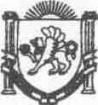 Республика КрымНижнегорский район Администрация  Чкаловского сельского поселенияПОСТАНОВЛЕНИЕ№122-Б22.09.2021г.                                                                                                      с.Чкалово Об утверждении Перечня муниципальных программ Чкаловского сельского поселенияНижнегорского района Республики Крым  В соответствии со статьей 179 Бюджетного кодекса Российской Федерации, Федеральным законом от 06 октября 2003 года № 131-ФЗ «Об общих принципах организации местного самоуправления в Российской Федерации», Законом Республики Крым от 21 августа 2014 года № 54-ЗРК «Об основах местного самоуправления в Республике Крым», постановление администрации Чкаловского сельского поселения Нижнегорского района Республики Крым от 16.07.2020 №88 «Об утверждении Положения о порядке разработки и реализации  муниципальных целевых программ Чкаловского сельского поселения Нижнегорского района Республики Крым», Уставом муниципального образования Чкаловское сельское поселение Нижнегорского района Республики Крым, администрация Чкаловского сельского поселения  	ПОСТАНОВЛЯЕТ:1.Утвердить Перечень муниципальных программ Чкаловского сельского поселения Нижнегорского района Республики Крым согласно приложению (далее – Перечень). 2.Настоящее распоряжение вступает в силу с 1 января 2022 года и подлежит применению к правоотношениям, возникшим при формировании бюджета Чкаловского сельского поселения Нижнегорского района Республики Крым.3. Считать утратившим силу постановление администрации Чкаловского сельского поселения Нижнегорского района Республики Крым от 18.11.2020г. № 162 «Об утверждении Перечня муниципальных программ Чкаловского сельского поселенияНижнегорского района Республики Крым».  4.Обнародовать настоящее постановление на информационном стенде Чкаловского сельского совета Нижнегорского района Республики Крым по адресу: Республика Крым, Нижнегорский район, с. Чкалово, ул. Центральная д.54а.5. Контроль за исполнением настоящего постановлением оставляю за собой.Председатель Чкаловского сельского совета – глава администрации Чкаловского сельского поселения 				Халицкая М.Б.Положение к постановлению администрации Чкаловского сельского поселения Нижнегорского района Республики Крым  от 22.09.2021г. № 122-БПеречень муниципальных программ Чкаловского сельского поселения Нижнегорского района Республики КрымНаименование мероприятияИсточники финансовОбъем финансового обеспеченияОбъем финансового обеспеченияОбъем финансового обеспеченияОтветственные за исполнениеНаименование мероприятияИсточники финансов202220232024Объем финансового обеспеченияОтветственные за исполнение «Обеспечение деятельности администрации  Чкаловского сельского поселения Нижнегорского района Республики Крым по решению вопросов местного значения»(постановление администрации Чкаловского сельского поселения Нижнегорского района Республики Крым № 124-Бот 22.09.2021)Средства бюджета Чкаловского сельского поселения2 494 058,002 413 686,432 158 014,457 065 758,88Председатель Чкаловского сельского совета-глава администрации Чкаловского сельского поселения                                                                   Халицкая М.Б. «Благоустройство и развитие территории Чкаловского сельского поселения» (постановление администрации Чкаловского сельского поселения Нижнегорского района Республики Крым № 125-Б от 22.09.2021)Средства бюджета Чкаловского сельского поселения32 000,0032 000,0032 000,0096 000,00Председатель Чкаловского сельского совета-глава администрации Чкаловского сельского поселения                                                                   Халицкая М.Б.Итого по программам2 526 058,002 445 686,432 190 014,457 161 758,88